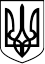 МУКАЧІВСЬКА МІСЬКА РАДАУПРАВЛІННЯ МІСЬКОГО ГОСПОДАРСТВАМукачівської міської радипл.Духновича Олександра, 2, м. Мукачево, Закарпатська обл., 89600, тел. (066) 633 18 80 E-mail: u.mg@mukachevo-rada.gov.ua, http://mukachevo-rada.gov.ua, код ЄДРПОУ 03344510 	№		№	від  	Звіт про виконану роботу управління міського господарства Мукачівської міської ради за І квартал 2024 рік.За звітний період до управління міського господарства Мукачівської міської ради надійшло 664 звернень громадян, 508 листів від юридичних установ та організацій, 361 заявка на отримання дозвільних документів. Розроблено та винесено для затвердження 92 рішення сесії міської ради, 21 рішення виконкому, 10 розпоряджень міського голови та прийнято 19 наказів по управлінню міського господарства. Проводиться постійне висвітлення інформації про пророблену роботу та про прийняті рішення на сторінці УМГ (на сайті Фейсбук), на офіційному вебпорталі Мукачівської міської ради та на місцевому порталі відкритих даних Мукачівської міської ради, зокрема за І квартал 2024 року оприлюднено понад 161 публікацію.Відділ житлово-комунального господарства БлагоустрійНа благоустрій міста за І квартал 2024 року використано 12 546 492 грн.На поточне утримання та поточний ремонт об'єктів благоустрою зеленого господарства використано кошти на загальну суму 6 177 955 грн., а саме:м. Мукачевообрізування під природний вигляд крон дерев – 3 388 шт.збирання гілля та порубочних решток – 1 528 куб.м.навантаження дров – 13,8 куб.м.послуги по розміщенню та вивозу ТПВ – 32,63 т.звалювання та розкряжування дерев – 14,05 куб.м.навантаження гілля — 1 528 куб.м.стрижка живоплоту мотоножницями — 596,0 кв.м.навантаження зеленої маси – 149,4 т.омолодження дерев – 448 шт.обрізування кущів – 63 шт.викошування кущорізом – 11 395 кв.м.навантаження сміття, гілля, зеленої маси екскаватором – 16 м/год.збирання зрізаного гілля – 11 395 кв.м.омолодження живоплоту – 254 м.очищення доріжок від снігу – 1 600 кв.м.розкряжування гілля – 6 куб.м.навантаження сміття – 7,2 т.копання ям для садіння дерев та кущів – 196 шт.садіння дерев – 196 шт.навантаження та розвантаження саджанців – 392 шт.очищення газонів від випадкового сміття – 15 418 кв.м.навантаження дров – 2 куб.м.очищення газонів від опалого листя – 15 423 кв.м.навантаження листя – 10,83 т.с. Шенборночищення газонів від випадкового сміття – 785 000 кв.м.викошування газонів кущорізом — 2 188 кв.м.розкряжування повалених дерев – 0,1 куб.м.очищення газонів від опалого листя – 2 200 кв.м.послуги по розміщенню та вивозу ТПВ – 5,2 т.подрібнення гілля трактором – 30 м/год.навантаження гілля – 10 куб.м.збирання зрізаного гілля – 2 188 кв.м.збирання гілля та порубочних решток – 5 куб.м.звалювання та розкряжування дерев – 3,9 куб.м.обрізування під природний вигляд крон дерев – 20 шт.навантаження сміття – 5,2 т.навантаження дров – 4 куб.м.навантаження зеленої маси – 1,6 т.очищення доріжок від снігу – 2 670 кв.м.с. Дерценочищення газонів від випадкового сміття – 255 400 кв.м.очищення доріжок від снігу – 4 500 кв.м.обрізування під природний вигляд крон дерев – 9 шт.навантаження гілля – 30 куб.м.збирання гілля та поруб очних решток – 30 куб.м.очищення газонів від опалого листя – 4 830 кв.м.обрізування кущів – 6 шт.копання ям для садіння дерев – 100 шт.садіння дерев – 100 шт.підв’язування саджанців до кілка – 100 шт.навантаження та розвантаження саджанців – 200 шт.с. Павшиноочищення газонів від випадкового сміття – 255 120 кв.м.обрізування під природний вигляд крон дерев – 14 шт.навантаження зеленої маси – 4,8 т.очищення урн від сміття – 456 шт.очищення доріжок від снігу – 2 040 кв.м.викошування кущорізом – 525 кв.м.збирання зрізаного гілля – 525 кв.м.очищення газонів від опалого листя – 1 530 кв.м.с. Лавкиочищення газонів від випадкового сміття — 552 950 кв.м.очищення доріжок від снігу – 1 210 кв.м.підмітання доріжок – 641 920 кв.м.викошування газонів кущорізом – 10 340 кв.м.навантаження зеленої маси – 8,9 т.збирання зрізаного гілля – 10 340 кв.м.обрізування під природний вигляд крон дерев – 30 шт.очищення газонів від опалого листя – 2 000 кв.м.копання ям для садіння дерев – 33 шт.садіння дерев – 33 шт.навантаження та розвантаження саджанців – 66 шт.очищення урн від сміття – 152 шт.с. Нове Давидковоочищення газонів від випадкового сміття – 594 100 кв.м.очищення доріжок від снігу – 2 410 кв.м.викошування газонів кущорізом — 19 580 кв.м.навантаження зеленої маси – 41,4 т.викошування газонів трактором – 4 м/год.копання ям для садіння дерев – 20 шт.садіння дерев – 20 шт.навантаження та розвантаження саджанців – 40 шт.збирання зрізаного гілля – 3 880 кв.м.послуги з приймання та розміщення ТПВ – 8,24 т.навантаження гілля – 40 куб.м.обрізування під природний вигляд крон дерев – 75 шт.навантаження сміття – 4,1 т.с. Завидовоочищення газонів від випадкового сміття – 896 600 кв.м.викошування газонів кущорізом — 5 010 кв.м.очищення доріжок від снігу – 2 000 кв.м.навантаження зеленої маси – 3,2 т.збирання зрізаного гілля – 5 010 кв.м.обрізування під природний вигляд крон дерев – 24 шт.очищення газонів від опалого листя – 6 290 кв.м.копання ям для садіння дерев – 200 шт.садіння дерев – 200 шт.навантаження та розвантаження саджанців – 400 шт.с. Горбокочищення газонів від випадкового сміття – 186 000 кв.м.викошування газонів кущорізом — 900 кв.м.очищення доріжок від снігу – 24 669,71 кв.м.збирання зрізаного гілля – 900 кв.м.копання ям для садіння дерев – 41 шт.садіння дерев – 41 шт.навантаження та розвантаження саджанців – 82 шт.с. Нижній Коропецьочищення газонів від випадкового сміття – 236 500 кв.м.очищення доріжок від снігу – 1 820 кв.м.очищення урн від сміття – 364 шт.очищення газонів від опалого листя – 11 980 кв.м.с. Доробратовоочищення газонів від випадкового сміття – 128 800 кв.м.викошування газонів кущорізом — 600 кв.м.очищення доріжок від снігу – 2 700 кв.м.копання ям для садіння дерев – 22 шт.садіння дерев – 22 шт.навантаження та розвантаження саджанців – 44 шт.збирання зрізаного гілля – 600 кв.м.очищення газонів від опалого листя – 9 160 кв.м.с. Макарьововикошування газонів кущорізом – 6 900 кв.м.очищення доріжок від снігу – 630 кв.м.очищення газонів від випадкового сміття – 142 900 кв.м.збирання зрізаного гілля – 6 900 кв.м.с. Негровоочищення газонів від випадкового сміття - 100 140 кв.м.очищення доріжок від снігу – 1 560 кв.м.очищення газонів від опалого листя – 800 кв.м.копання ям для садіння дерев – 27 шт.садіння дерев – 27 шт.навантаження та розвантаження саджанців – 54 шт.с. Барбовоочищення доріжок від снігу – 630 кв.м.викошування газонів кущорізом – 600 кв.м.збирання зрізаного гілля – 600 кв.м.с. Ключаркиочищення газонів від випадкового сміття – 579 655 кв.м.викошування газонів кущорізом — 4 459 кв.м.очищення доріжок від снігу – 9 750 кв.м.обрізування під природний вигляд крон дерев – 16 шт.збирання зрізаного гілля – 4 459 кв.м.навантаження гілля – 7,5 куб.м.очищення газонів від опалого листя – 18 650 кв.м.копання ям для садіння дерев – 105 шт.садіння дерев – 105 шт.навантаження та розвантаження саджанців – 210 шт.навантаження сміття – 1 т.послуги з приймання та розміщення ТПВ – 1 т.обрізування кущів троянд – 9 шт.с. Залужжяочищення газонів від випадкового сміття – 208 000 кв.м.очищення доріжок від снігу – 2 160 кв.м.омолодження живоплоту – 160 м.планування площі екскаватором – 2,5 м/год.звалювання та розкряжування дерев – 1,3 куб.м.навантаження дров – 1,3 куб.м.копання ям для садіння дерев – 40 шт.садіння дерев – 40 шт.навантаження та розвантаження саджанців – 80 шт.с. Форношочищення газонів від випадкового сміття – 16 000 кв.м.викошування газонів трактором – 4 м/год.с. Пістряловоочищення газонів від випадкового сміття - 112 000 кв.м.викошування газонів кущорізом – 7 920 кв.м.очищення доріжок від снігу – 860 кв.м.збирання зрізаного гілля – 7 920 кв.м.навантаження зеленої маси – 1,6 т.с. Ромочевицявикошування газонів кущорізом – 2 100 кв.м.очищення газонів від випадкового сміття – 99 100 кв.м.збирання зрізаного гілля – 2 100 кв.м.копання ям для садіння дерев – 24 шт.садіння дерев – 24 шт.навантаження та розвантаження саджанців – 48 шт.Благоустрій та поточне утримання кладовищ, що розташовані в межах Мукачівської міської територіальної громади використано кошти на загальну суму 1 981 886 грн. зокрема:Кладовища у м. Мукачевовикошування кущорізом — 12 600 кв.м.навантаження гілля – 129 куб.м.навантаження сміття, гілля, дров екскаватором – 43,5 м/год.навантаження сміття — 26,1 т.послуги з приймання та розміщення ТПВ – 46,29 т.збирання зрізаного гілля – 3 600 кв.м.навантаження дров – 14 куб.м.навантаження зеленої маси – 38,4 т.утримання кладовищ міста – 2 101 л/год.влаштування огорожі по периметру кладовища – 416 л/год.обрізування під природний вигляд крон дерев – 11 шт.збирання гілля та порубочних решток – 152,5 куб.м.звалювання та розкряжування дерев – 14 куб.м.с. Дерценвикошування газонів кущорізом – 1 600 кв.м.очищення газонів від випадкового сміття – 52 200 кв.м.навантаження дров – 24,15 куб.м.збирання зрізаного гілля – 1 600 кв.м.навантаження сміття – 3 т.викошування трактором – 5 м/год.збирання гілля та порубочних решток – 65 куб.м.навантаження гілля – 65 куб.м.навантаження зеленої маси – 3,2 т.с. Шенборночищення газонів від випадкового сміття – 29 600 кв.м.очищення доріжок від снігу – 1 350 кв.м.копання ям для садіння дерев – 23 шт.садіння дерев – 23 шт.навантаження та розвантаження саджанців – 46 шт.викошування газонів кущорізом – 210 кв.м.збирання зрізаного гілля – 210 кв.м.с. Доробратововикошування газонів кущорізом – 420 кв.м.очищення доріжок від снігу – 390 кв.м.очищення газонів від випадкового сміття – 31 730 кв.м.навантаження гілля екскаватором – 2 м/год.подрібнення гілля трактором – 15 м/год.навантаження зеленої маси – 1,6 т.омолодження живоплоту – 355 м.збирання зрізаного гілля – 775 кв.м.збирання гілля та порубочних решток – 52,5 куб.м.навантаження гілля – 62,5 куб.м.навантаження дров – 93,03 куб.м.звалювання вручну дерев з використанням альпіністського спорядження – 13,03 куб.м.с. Макарьовоочищення доріжок від снігу – 320 кв.м.очищення газонів від випадкового сміття — 47 680 кв.м.навантаження дров – 23,59 т.с. Форношзбирання гілля та поруб очних решток – 10 куб.м.навантаження дров – 8,2 куб.м.с. Барбовострижка живоплоту мотоножницями – 575 кв.м.збирання зрізаного гілля – 675 кв.м.очищення газонів від випадкового сміття – 40 100 кв.м.викошування газонів кущорізом – 100 кв.м.с. Ромочевицявикошування газонів кущорізом – 1 000 кв.м.очищення газонів від випадкового сміття – 7 200 кв.м.збирання зрізаного гілля – 1 000 кв.м.с. Негрововикошування газонів газонокосаркою – 500 кв.м.навантаження дров – 20,27 куб.м.навантаження гілля – 10 куб.м.навантаження зеленої маси – 1,6 т.очищення газонів від випадкового сміття – 63 400 кв.м.прочищання живоплоту – 316 м.збирання гілля та порубочних решток – 2 600 кв.м.подрібнення гілля трактором – 5 м/год.збирання зрізаного гілля – 816 кв.м.с. Горбокочищення газонів від випадкового сміття – 11 900 кв.м.очищення доріжок від снігу – 160 кв.м.збирання зрізаного гілля – 450 кв.м.викошування газонів кущорізом – 450 кв.м.с. Нове Давидковоочищення газонів від випадкового сміття – 27 600 кв.м.навантаження сміття – 9 т.послуги з приймання та розміщення ТПВ – 20,26 т.викошування газонів кущорізом – 1 300 кв.м.збирання зрізаного гілля – 1 300 кв.м.навантаження зеленої маси – 37,6 т.навантаження сміття екскаватором – 9,5 м/год.с. Нижній Коропецьочищення доріжок від снігу – 410 кв.м.очищення газонів від випадкового сміття – 32 300 кв.м.навантаження сміття – 1,08 т.послуги з приймання та розміщення ТПВ – 1,08 т.навантаження гілля, сміття екскаватором - 1,5 м/год.с. Завидовоочищення газонів від випадкового сміття – 117 300 кв.м.навантаження гілля, сміття екскаватором – 2 м/год.навантаження зеленої маси – 8 т.послуги з приймання та розміщення ТПВ – 7,52 т.викошування газонів кущорізом – 1 000 кв.м.збирання зрізаного гілля – 1 000 кв.м.навантаження сміття – 7,52 т.очищення доріжок від снігу – 1 800 кв.м.с. Залужжякопання ям для садіння дерев – 36 шт.садіння дерев – 36 шт.навантаження та розвантаження саджанців – 72 шт.очищення газонів від випадкового сміття – 40 500 кв.м.с. Ключаркипослуги з приймання та розміщення ТПВ – 10,6 т.очищення газонів від випадкового сміття – 74 000 кв.м.навантаження сміття – 10,6 т.викошування газонів кущорізом – 480 кв.м.збирання зрізаного гілля - 480 кв.м.с. Лавкивикошування газонів кущорізом – 300 кв.м.послуги з приймання та розміщення ТПВ – 1,8 т.очищення газонів від випадкового сміття – 15 100 кв.м.обрізування під природний вигляд крон дерев – 7 шт.навантаження сміття, гілля екскавотором – 2 м/год.навантаження гілля – 2,5 куб.м.збирання зрізаного гілля – 300 кв.м.навантаження сміття – 1,8 т.навантаження зеленої маси – 1,6 т.с. Пістряловоочищення газонів від випадкового сміття – 11 400 кв.м.навантаження дров – 24 куб.м.очищення доріжок від снігу – 160 кв.м.с. Павшиноочищення газонів від випадкового сміття – 26 900 кв.м.очищення доріжок від снігу – 870 кв.м.навантаження гілля, сміття екскаватором – 2,5 м/год.навантаження сміття – 3,99 т.послуги з приймання та розміщення ТПВ – 3,99 т.копання ям для садіння дерев – 23 шт.садіння дерев – 23 шт.навантаження та розвантаження саджанців – 46 шт.На захоронення 3 громадян, де були відсутні особи, які могли б провести поховання витрачено кошти на загальну суму 9 264 грн.На утримання парків та скверів, які розташовані на території Мукачівської міської територіальної громади використано кошти на загальну суму 2 016 200 грн.:парк “Центральний”послуги з приймання та розміщення ТПВ – 1,77 т.омолодження дерев – 1 шт.збирання гілля та порубочних решток – 190,5 куб.м.навантаження гілля – 190,5 куб.м.обрізування під природний вигляд крон дерев – 935 шт.навантаження листя – 41 т.очищення газонів від опалого листя, гілля, сміття – 77 998 кв.м.навантаження гілля, сміття екскаватором – 2 м/год.навантаження листя – 25 т.парк ім. Анни Ліз у с. Шенборночищення газонів від випадкового сміття — 7 380 кв.м.очищення доріжок від снігу – 270 кв.м.стрижка живоплоту мотоножницями – 70 кв.м.навантаження гілля – 7,5 куб.м.очищення газонів від опалого листя – 820 кв.м.омолодження дерев – 3 шт.формування крон кущів – 8 шт.Європейський парк примирення у с. Дерценочищення доріжок від снігу – 7 200 кв.м.очищення газонів від випадкового сміття – 123 000 кв.м.очищення урн від сміття — 140 шт.очищення газонів від опалого листя – 11 000 кв.м.парк “Швабський” у с. Павшиноочищення газонів від випадкового сміття — 75 200 кв.м.очищення доріжок від снігу – 1 830 кв.м.формування крон кущів – 20 шт.очищення урн від сміття – 192 шт.обрізування під природний вигляд крон дерев – 5 шт.очищення газонів від опалого листя – 9 400 кв.м.парк у с. Нове Давидковоочищення газонів від випадкового сміття – 11 440 кв.м.очищення доріжок від снігу – 570 кв.м.очищення урн від сміття – 360 шт.очищення газонів від опалого листя – 1 320 кв.м.сквер Драгоманова Михайлаобрізування під природний вигляд крон дерев – 34 шт.викошування газонів кущорізом – 92 кв.м.очищення газонів від опалого листя – 1 425 кв.м.збирання зрізаного гілля – 92 кв.м.збирання гілля та порубочних решток – 5 куб.м.навантаження гілля – 5 куб.м.сквер по вул. Єпархіальнаобрізування під природний вигляд крон дерев – 8 шт.збирання гілля та поруб очних решток – 2,5 куб.м.навантаження гілля – 2,5 куб.м.очищення газонів від випадкового сміття – 622 кв.м.розкряжування впавшого дерева – 0,19 куб.м.навантаження дров – 0,19 куб.м.навантаження листя – 0,12 кв.м.сквер по вул. Ярослава Мудрогообрізування під природний вигляд крон дерев – 31 шт.збирання гілля та порубочних решток – 7,5 куб.м.навантаження листя – 0,25 т.очищення газонів від опалого листя – 2 100 кв.м.навантаження гілля – 7,5 куб.м.сквер по вул. Коцюбинського Михайлаобрізування під природний вигляд крон дерев – 8 шт.омолодження дерев – 4 шт.звалювання та розкряжування дерев – 0,2 куб.м.5) збирання гілля та порубочних решток – 10 куб.м.навантаження дров – 0,2 куб.м.навантаження гілля – 10 куб.м.сквер по вул. Духновича Олександразвалювання та розкряжування дерев – 32,6 куб.м.обрізування під природний вигляд крон дерев – 21 шт.навантаження гілля – 40 куб.м.послуги з приймання та розміщення ТПВ – 3,51 т.очищення газонів від опалого листя – 15 000 кв.м.навантаження листя – 1 т.збирання гілля та порубочних решток – 40 куб.м.навантаження дров екскаватором – 8 м/год.копання ям для садіння дерев – 20 шт.садіння дерев – 20 шт.навантаження та розвантаження дерев – 40 шт.сквер по вул. Кисельова Денисакопання ям для садіння дерев – 10 шт.садіння дерев – 10 шт.навантаження та розвантаження саджанців – 20 шт.сквер по вул. Масарика Томашаобрізування під природний вигляд крон дерев – 37 шт.навантаження листя – 0,25 т.навантаження дров – 0,82 куб.м.збирання гілля та порубочних решток – 15 куб.м.навантаження гілля – 15 куб.м.звалювання та розкряжування дерев – 0,82 куб.м.сквер по вул. Підопригориочищення газонів від опалого листя, гілля, сміття – 2 400 кв.м.навантаження листя – 1 т.сквер по вул. Свято-Михайлівськаобрізування під природний вигляд крон дерев – 35 шт.навантаження гілля – 2,5 куб.м.збирання гілля та порубочних решток – 2,5 куб.м.сквер «Затишний»очищення газонів від опалого листя – 3 130 кв.м.навантаження листя – 0,5 т.збирання гілля та порубочних решток – 7,5 куб.м.навантаження гілля – 7,5 куб.м.обрізування зломаних вітром гілок дерев – 46 шт.сквер по вул. Університетськаочищення газонів від опалого листя, гілля, сміття – 5 008 кв.м.обрізування під природний вигляд крон дерев – 92 шт.збирання гілля та порубочних решток – 10 куб.м.навантаження гілля – 10 куб.м.сквер по вул. Петкі Шандоранавантаження листя – 0,25 т.очищення газонів від опалого листя, гілля, сміття – 1 630 кв.м.обрізування під природний вигляд крон дерев – 21 шт.збирання гілля та порубочних решток – 5 куб.м.навантаження гілля – 5 куб.м.На утримання дамб русла р. Латориця, Коропецького каналу та каналів у населених пунктах Мукачівської міської територіальної громади використано коштів на загальну суму – 1 927 592 грн.Утримання дамб річки Латорицяпослуги з приймання та розміщення ТПВ – 118,95 т.очищення газонів від випадкового сміття – 703 474 кв.м.обрізка під природний вигляд крон дерев – 457 шт.навантаження сміття – 85,88 т.навантаження гілля – 138 куб.м.збирання гілля нанесеного водою – 47 300 кв.м.планування площі екскаватором – 4 м/год.навантаження сміття екскаватором- 69,5 м/год.Утримання Коропецького каналу1) навантаження гілля – 14 куб.м.Утримання каналів у с. Павшиновикошування кущорізом – 8 710 кв.м.навантаження сміття екскаватором – 11 м/год.очищення газонів від випадкового сміття – 8 710 кв.м.послуги з приймання та розміщення ТПВ – 7,44 т.збирання зрізаного гілля – 8 710 кв.м.подрібнення чагарників трактором – 5 м/год.навантаження сміття – 3,7 т.навантаження зеленої маси – 1,6 т.Утримання каналу у с. Шенборнвикошування кущорізом – 10 990 кв.м.збирання зрізаного гілля – 11 000 кв.м.очищення газонів від випадкового сміття – 10 990 кв.м.подрібнення дров гілля екскаватором – 4 м/год.звалювання та розкряжування дерев – 12,39 куб.м.навантаження зеленої маси – 22,9 т.навантаження дров – 12,39 куб.м.Утримання каналу у с. Ключаркирозчищення канави – 72,5 м/год.викошування кущорізом – 3 183 кв.м.збирання зрізаного гілля – 2 150 кв.м.очищення газонів від випадкового сміття – 2 150 кв.м.Утримання каналу у с. Макарьововикошування кущорізом – 4 500 кв.м.очищення газонів від випадкового сміття – 4 500 кв.м.4) навантаження зеленої маси – 4,8 т.4) збирання зрізаного гілля – 4 500 кв.м.Утримання каналу у с. Дерцен1) розчищення канави – 17 м/год.Утримання каналу у с. Залужжя1) розчищення канави – 26 м/год.Утримання каналу у с. Негрововикошування кущорізом – 4 500 кв.м.очищення газонів від випадкового сміття – 4 500 кв.м.збирання зрізаного гілля – 4 500 кв.м.Утримання каналу у с. Завидово1) розчищення канави – 36 м/год.Утримання каналу у с. Горбоквикошування газонів кущорізом – 1 340 кв.м.збирання зрізаного гілля – 1 340 кв.м.очищення газонів від випадкового сміття – 1 340 кв.м.Утримання водовідвідної канави від вул. Данила Галицького до поста ДАІвикошування газонів кущорізом – 560 кв.м.очищення газонів від випадкового сміття – 560 кв.м.збирання зрізаного гілля - 560 кв.м.навантаження зеленої маси – 13,3 т.навантаження сміття – 5,61 т.обрізування під природний вигляд крон дерев – 5 шт.розкряжування повалених дерев – 4,7 куб.м.збирання гілля та порубочних решток – 20 куб.м.навантаження гілля – 20 куб.м.навантаження дров – 4,7 куб.м.навантаження гілля, сміття екскаватором – 6,5 м/год.Утримання каналу у с. Барбовоочищення газонів від випадкового сміття – 2 400 кв.м.розчищення канави – 5 м/год.Утримання каналу у с. Ромочевицявикошування кущорізом – 4 575 кв.м.збирання зрізаного гілля – 4 575 кв.м.очищенння газонів від випадкового сміття – 4 575 кв.м.збирання зрізаного гілля – 10 кубзеленої маси – 20,8 т.розчищення каналу екскаватором – 61,5 м/год.Утримання каналу у с. Пістрялово1) розчищення канави – 17 м/год.4) навантаження зеленої маси – 1,6 т.На інші витрати використано кошти на загальну суму 433 594 грн.влаштування урн для сміття – 20 шт.ремонт урн для сміття – 10 шт.відремонтовано лавок — 11 шт.поточне утримання та ремонт дитячих ігрових майданчиків — 4 шт.влаштування дитячих ігрових майданчиків – 1 шт.монтаж новорічної ялинки у с. Лавки – 5 л/год.демонтаж новорічної ялинки у м. Мукачево – 68 л/год.встановлення геонімів – 189 шт.демонтаж новорічної ілюмінації в парку ім. Андрія Кузьменка – 92 л/год.Обслуговування обладнання систем відеоспостереженняНа послуги з технічного обслуговуванню обладнання систем відеоспостереження у м. Мукачево використано кошти на загальну суму – 652 986 зокрема це роботи з:обслуговування, підтримка налаштування ПЗ камер відеоспостереження на загальну суму 174 773 грн.;обслуговування кабельних мереж відеонагляду на загальну суму 279 133грн.;обслуговування серверного обладнання та ПК відеокамер на загальну суму199 079 грн.Утримання тваринВідповідно до «Програми захисту тварин від жорстокого поводження, створення комфортних умов співіснування людей і тварин на території Мукачівської міської територіальної громади на 2022-2024 роки», зокрема на утримання тварин в пункті тимчасової перетримки використано кошти на загальну суму — 296 012 грн.Громадський транспорт на території Мукачівської міської територіальної громадиЗа звітний період укладено договори на перевезення пасажирів автобусними маршрутами загального користування Мукачівської міської територіальної громади з переможцями конкурсу на перевезення пасажирів автобусними маршрутами загального користування Мукачівської міської територіальної громад за маршрутами № 8 та №10. Оголошено новий конкурс на перевезення пасажирів автобусними маршрутами загального користування Мукачівської міської територіальної громади.Вулично-дорожня мережаНа виготовлення кошторисної документації на поточний ремонт вулично- дорожньої мережі за І квартал 2024 року витрачено 206480 грн., а саме:1. Поточний ремонт 6 вулиць:Проїзної частини по вул. Духновича Олександра в м. Мукачево;Проїзної частини по вул. Митрополита Володимира в м. Мукачево;Проїзної частини по вул. Ерделі Адальберта в м. Мукачево;Проїзної частини по вул. Росвигівська в м. Мукачево;Проїзної частини по вул. Університетська в м. Мукачево;Проїзної частини по вул. Варшавська в м. Мукачево.2. На поточне утримання витрачено 21 374 522 грн., а саме:Утримання доріг, тротуарів, мостів, шляхопроводів:послуги з прибирання, підмітання вулиць міста, очищення урн від сміття – 6346 493 грн.;зимове утримання вулиць (очищення та посипка) – 2 686 765 грн.;поточне утримання вулиць міста (грейдерування, підсипка щебнем, чистка узбіч, планування основ) – 456 447 грн.;поточне утримання вулиць в населених пунктах Мукачівської МТГ (чистка узбіч, планування вулиць, підсипка вибоїн, підсипка вулиць щебнем, планування та грейдерування основ, встановлення лотків водовідвідних) – 3 986 672 грн.;ремонт шашкового покриття – 1 386 566 грн.;очистка колодязів зливової каналізації в кількості 139 шт. – 25 779 грн.Утримання та ремонт технічних засобів дорожнього руху, світлофорів та інформаційних знаків (установка, рихтування, демонтаж дорожніх знаків) – 250 816 грн., а саме:встановлено нові дорожні знаки в кількості 45 шт.;відремонтовано дорожніх знаків в кількості 116 шт.;встановлено нові стійки в кількості 13 шт.;Інші витрати:ремонт огородження по місту – 11 596 грн.;ремонт елементів примусового зниження швидкості – 3358 грн.;ремонт обмежувачів – 43 376 грн.;охорона об’єктів комунальної власності – 1 148 835 грн.;вирівнювання кільцевих розв’язок – 13 560 грн.;ремонт шлагбаума – 8 612 грн.;ремонт огорожі в с. Ключарки – 8 716 грн.Утримання вуличного освітлення:поточне утримання вуличного освітлення та зовнішньої електромережі міста – 1 556 591 грн., а саме: встановлено світильники вуличного освітлення в кількості 325 шт.;поточне утримання вуличного освітлення в населених пунктах Мукачівської МТГ – 95 137 грн., а саме: встановлено світильники вуличного освітлення в населених пунктах громади в кількості 64 шт.Міська електроенергія – 3 345 203 грн.Компенсація витрат за тимчасове розміщення внутрішньо переміщених осіб:У зв’язку з військовою агресією російської федерації проти України та введенням воєнного стану на території України прийнята соціальна урядова програма «Прихисток», у межах якої власники житла, які безкоштовноприхистили внутрішньо переміщених осіб, отримують гарантовану державну підтримку.На виконання Порядку компенсації витрат за тимчасове розміщення внутрішньо переміщених осіб, які перемістилися у період воєнного стану, затвердженим постановою КМУ від 19 березня 2022 р. № 333 (в редакції постанови КМУ від 29 квітня 2022 р. № 490, постанови КМУ від 30 серпня 2022 р. № 977, постанови КМУ від 30 вересня 2022 р. №1094 та постанови КМУ від 01 вересня 2023 р. №936 ), управлінням міського господарства Мукачівської міської ради починаючи з січня по березень 2024 року прийнято та опрацьовано 2022 заяв від власників житла, які тимчасово розмістили за даний період 635 внутрішньо переміщених осіб.За звітній період:нараховано та подано до Закарпатської обласної військової адміністрації 1865 заяв власників житла на отримання компенсації за тимчасове розміщення внутрішньо переміщених осіб; нараховано 168 349 людино-днів, протягом яких здійснювалося розміщення внутрішньо переміщених осіб.Сума нарахованої компенсації витрат за тимчасове розміщення ВПО за з січня по березень 2024 становить 887628 грн.Виплата компенсації витрат за тимчасове розміщення ВПО здійснюється за рахунок міжнародної благодійної організації Товариство Червоний Хрест України.Станом на 01.04.2024 виплачено компенсацію витрат за тимчасове розміщення ВПО за січень-березень 2024 року на суму 887628 грн.ЗакупівліЗа звітній період Управлінням міського господарства Мукачівської міської ради проведено 11 відкритих торгів з особливостями по закупівлі послуг:з поточного ремонту проїзних частин вулиць міста Мукачево;з проведення експертно-грошової оцінки земельних ділянок несільськогосподарського призначення.Переможцями відкритих торгів з особливостями є ТОВ «Будівельна фірма«Будінвестальянс», ПП «Бізнес Експерт».Протягом звітного періоду укладено договори без проведення процедури закупівлі з виготовлення кошторисної документації з ФОП Ворона Л.Г., договори на здійснення технічного нагляду з поточного ремонту проїзних частин та внутрішньоквартальних проїздів з ФОП Зінченко С.Об’єднання співвласників багатоквартирних будинківСтаном   на    01.04.2024    року    на    території    Мукачівської    міськоїтериторіальної громади створено 121 об’єднання співвласників багатоквартирних будинків (ОСББ).За 1 квартал 2024 року створено 1 ОСББ.Постійно проводиться інформаційно-роз’яснювальна робота з мешканцями будинків стосовно переваг створення ОСББ та взято участь у інформаційних зборах з питань створення ОСББ за 4 адресами.Відділ комунальної власності та земельних відносинВідділом комунальної власності та земельних відносин Управління міського господарства Мукачівської міської ради за 1 квартал 2024 року розглянуто 259 звернень та адміністративних послуг.При прийнятті рішень сесією міської ради, заявникам через центр надання адміністративних послуг надано витяги з рішень сесій міської ради або відповіді по суті поставлених питань.За звітній період на сесіях Мукачівської міської ради прийнято 84 рішення, які були підготовлені відділом з таких питань.:затвердження	документацій із землеустрою, щодо надання земельних ділянок в оренду - 4 рішення;надання	дозволу	на	розробку	проекту	землеустрою	в	постійне користування земельної ділянки комунальної власності - 10 рішень;зміна цільового призначення земельної ділянки – 1 рішення;поновлення договору оренди земельних ділянок - 3 рішення.Відділом комунальної власності та земельних відносин за звітний період:укладено додаткові угоди, щодо продовження дії договорів оренди земельних ділянок комунальної власності – 28 шт.;укладено	додаткові	угоди	про	заміну	сторони	договору	оренди земельної ділянки - 2 шт.;укладено	сервітутних	договорів	–	64	шт.	(під	вбудованими приміщеннями) та 4 тераси.укладено 11 договорів оренди земельних ділянок.На контролі у відділі комунальної власності знаходиться 22 основних нормативно-правових актів.За звітній період отримано коштів від сервітутного землекористування на суму 418 825 грн.Вартість продажу комунальної землі несільськогосподарського призначення, що перебувають в комунальній власності, за звітній період становить 9 186 282 грн.Комісією з розгляду заяв про взяття на облік внутрішньо переміщених осіб, що потребують надання житлового приміщення для тимчасового проживання, яка діє на підставі рішення виконавчого комітету Мукачівської міської ради «Про комісію з розгляду заяв про взяття на облік внутрішньо переміщених осіб, що потребують надання житлових приміщень для тимчасового проживання» від 20.12.2022 №568, взято на облік 4 сім'ї, у складі 9 ВПО.